Детский сад тесно сотрудничает с  домом культуры. Вот и сегодня с нашими детками проведены спортивные игры .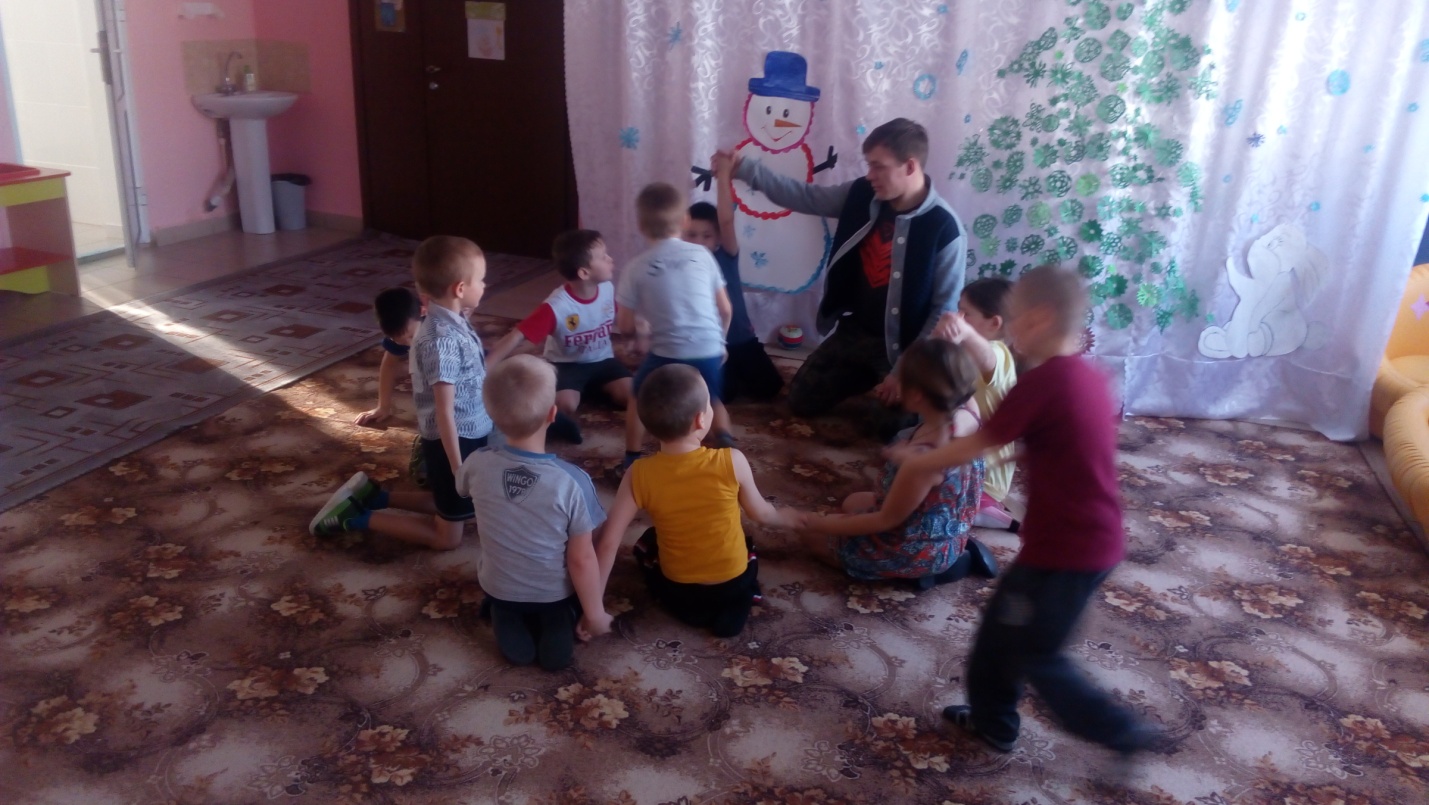 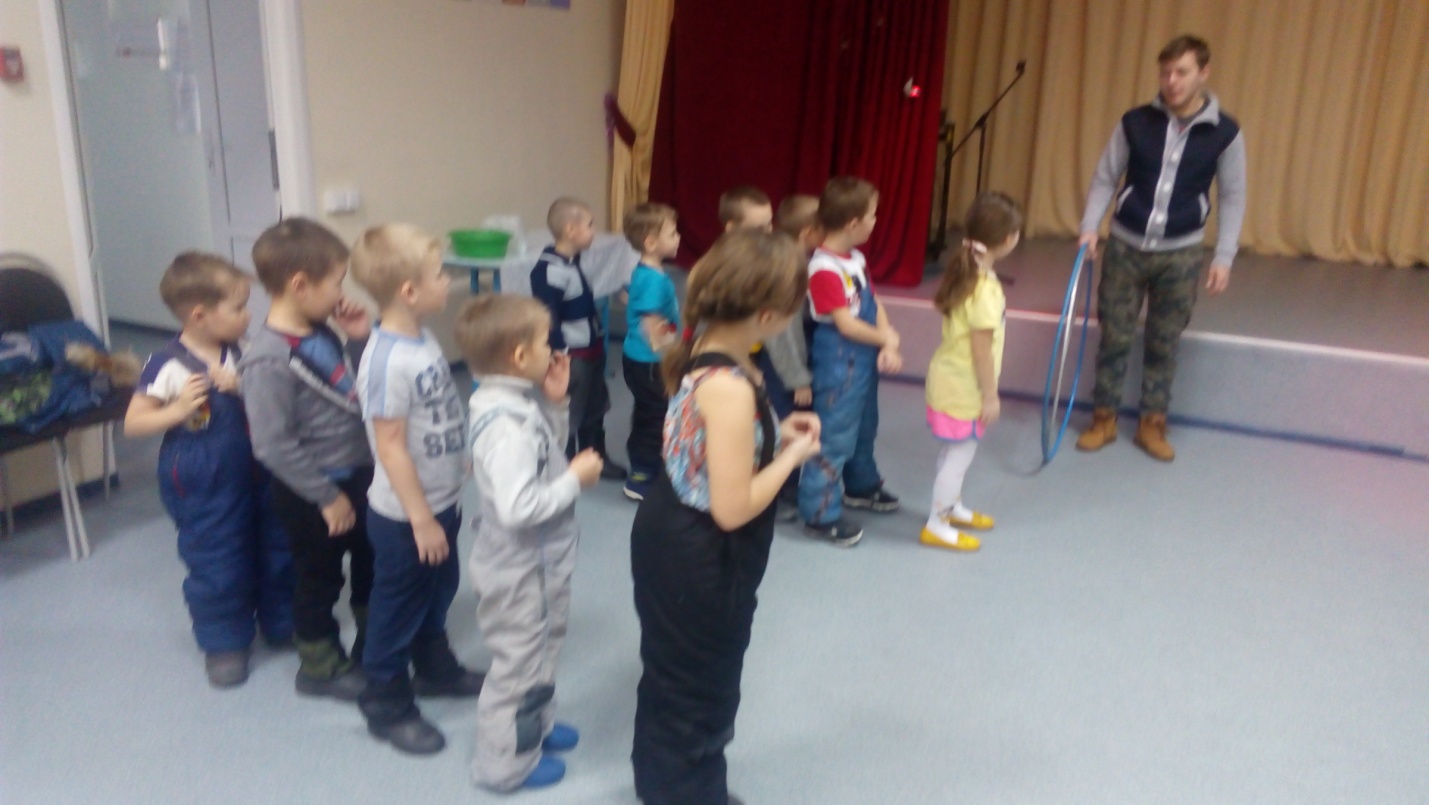 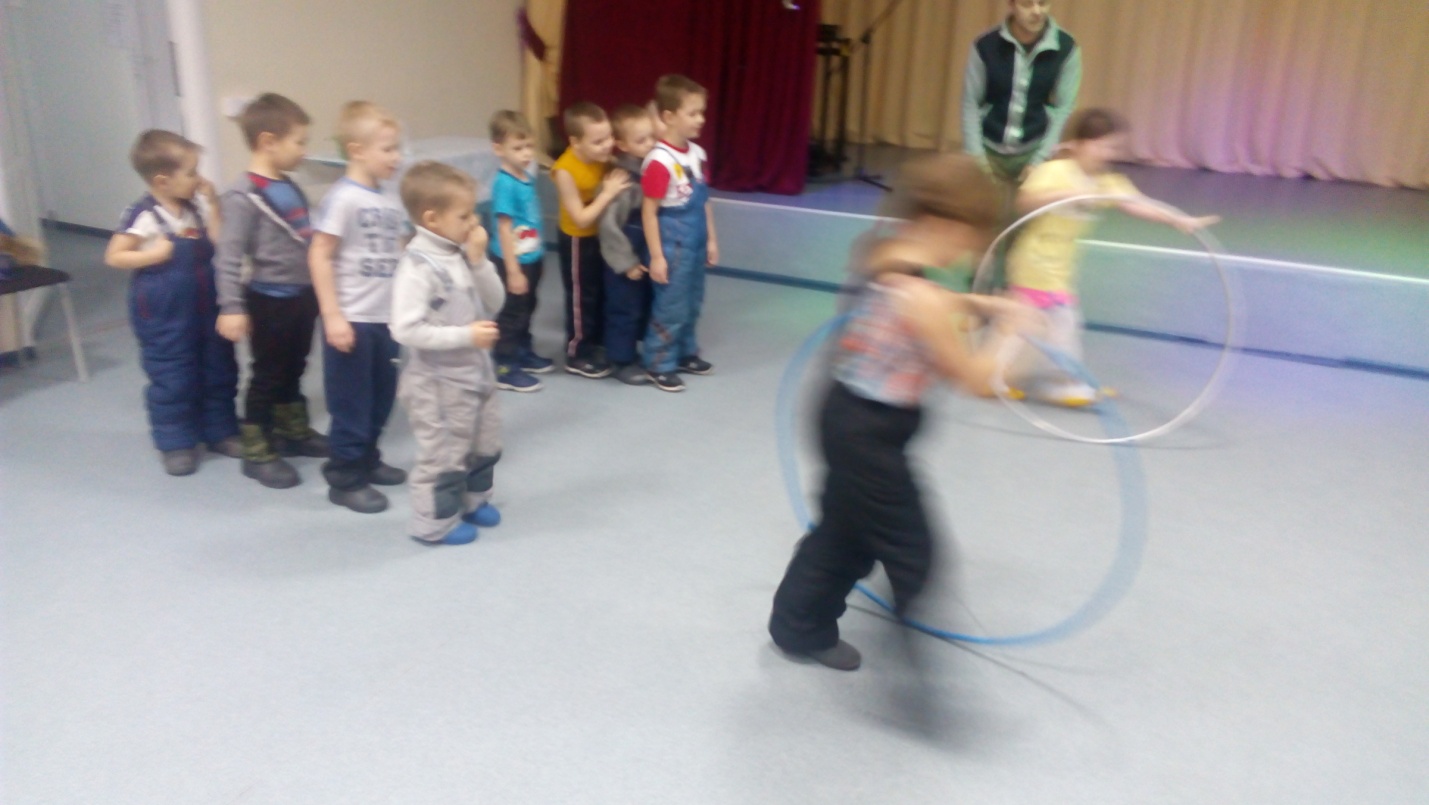 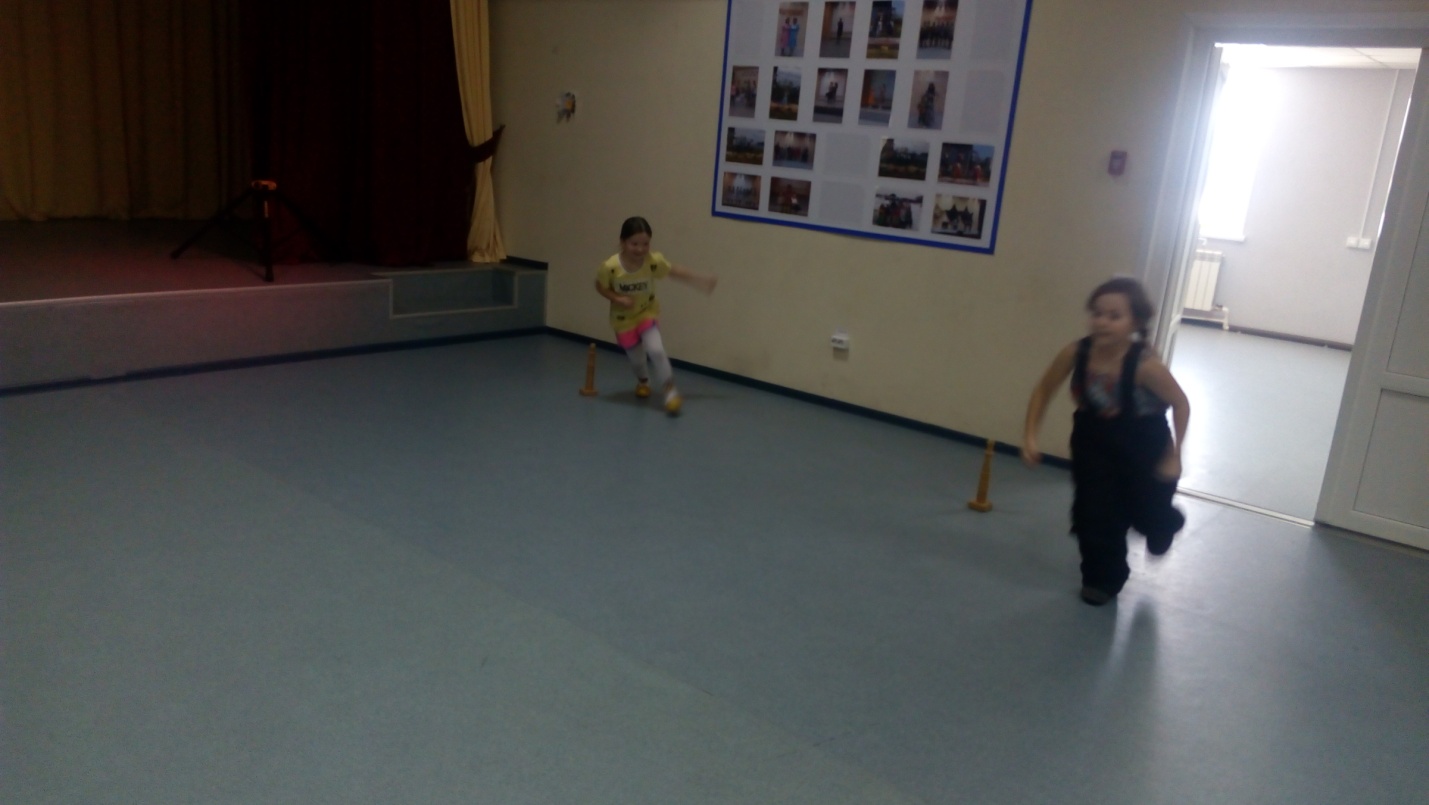 